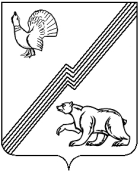 АДМИНИСТРАЦИЯ ГОРОДА ЮГОРСКАХанты-Мансийского автономного округа - ЮгрыПОСТАНОВЛЕНИЕот  27 февраля 2023 года                                                                             № 247-пО внесении измененияв постановление администрациигорода Югорска от 02.02.2011 № 167«Об административной комиссиигорода Югорска»В соответствии с Уставом города Югорска, Кодексом Российской Федерации об административных правонарушениях, Законом                        Ханты-Мансийского автономного округа-Югры от 11.06.2010 № 102-оз                    «Об административных правонарушениях»:1. Внести в постановление администрации города Югорска от 02.02.2011 № 167 «Об административной комиссии города Югорска» (с изменениями              от 25.10.2011 № 2326, от 31.07.2012 № 1885, от 21.02.2013 № 459,                      от 21.04.2014 № 1713, от 02.07.2014 № 3040, от 30.09.2014 №5065,                        от 26.10.2015 № 3223, от 19.02.2016 № 394, от 06.06.2016 № 1239,                          от 03.05.2017 № 970, от 21.08.2017 № 2005, от 15.01.2018 № 110,                           от 03.08.2018 №2179, от 15.07.2019 № 1560, от 03.03.2020 № 373,                           от 25.08.2020 № 1175, от 08.12.2021 № 2350-п, от 27.06.2022 № 1381-п,                    от 25.11.2022 №2471-п, от 30.01.2023 № 110-п) изменение, признать утратившим силу приложение 1.2. Опубликовать постановление в официальном печатном издании города Югорска и разместить на официальном сайте органов местного самоуправления города Югорска.3. Настоящее постановление вступает в силу после его официального опубликования и распространяется на правоотношения, возникшие с 31.01.2023.Глава города Югорска                                                                    А.Ю. Харлов